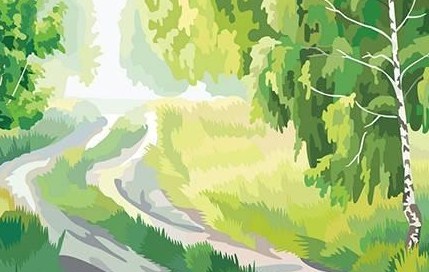 Одно из первых стихотворений, которое в детстве я знал наизусть, была «Песнь о вещем Олеге».С этим стихотворением связано много воспоминаний. Прежде всего, мы с братом Серёжей его обычно читали вслух, когда приходили гости. А иногда вечером, если папа не уходил к больным и был в хорошем настроении, он подсаживался к роялю, храбро, хотя и не очень умело брал первый аккорд и начинал вполголоса напевать эту же песнь. Серёжа и я являлись на помощь и дружно подхватывали.В исполнение любимой вещи мы все трое старались вложить как можно больше души и страсти. Наши голоса звучали всё громче и всё грознее, совсем заглушая аккомпанемент.Частенько в самый трагический момент, когда Олег упрекает кудесника: «Ты лживый, безумный старик! Презреть бы твоё предсказанье!» — в комнату торопливо входила мама. Она указывала на открытое окно и с испугом говорила: «Алексей Михайлович, Алексей Михайлович, ради бога потише, ведь подумают, что у нас пьяные дерутся!..»Но мы не сдавались. Пусть думают, что хотят.«Песнь о вещем Олеге» продолжала звучать так же громко и так же воинственно.Я очень любил эту вещь, в особенности за таинственность её слов, многие из которых совершенно не понимал. Что такое «вещий», или «неразумным хозарам», или «обрёк»? Даже самые обычные слова здесь воспринимались мной в каком-то совершенно новом, совершенно особенном смысле. Так, например, я приходил в восторг от непонятного выражения «за буйный набег». Я знал слово «буйный». А уж «забуйный» — это, наверное, что-то особенно сильное.Вся песня была таинственна, непонятна и именно поэтому мне ещё больше нравилась.Однако лучше всего, конечно, то самое место, где «из мёртвой главы гробовая змея, шипя, между тем выползала…»До сих пор помню, как в этом месте холодные мурашки пробегали у меня по спине и я украдкой заглядывал на рояль, не покажется ли из тёмного угла роковое чудовище.Однажды я спросил Серёжу, как он думает: в каждом ли конском черепе, которые валяются по канавам, живёт гробовая змея? Серёжа ответил утвердительно.Это открытие было жутко, но увлекательно. Посоветовавшись, мы решили выгнать змею из её убежища, защемить деревянной рогатиной и принести в подарок Михалычу.И вот в первый погожий день, как только Серёжа пришёл из школы, мы вооружились рогатинами и отправились в опасное путешествие. Дома сказали, что идём играть к товарищам.За городом всё уже зеленело. По склону оврага цвела черёмуха. Бабочки, пчёлы, жуки кружились возле мохнатых веток. А как хорошо пахло от этих цветущих кустов, от свежей травы, от молодых, едва распустившихся листьев!Как звонко откуда-то с высоты разливались песни жаворонков!Но нам с Серёжей было не до цветов и не до песен. Мы осторожно пробирались по склону оврага, среди зарослей молодых лопухов и крапивы.Где же конские черепа? Казалось, раньше они валялись повсюду, в каждой канаве, а вот теперь, когда надо, нет ни одного.Наконец у самого дна оврага я заметил белевший череп. Он почти целиком был укрыт листьями лопуха. Череп лежал на земле, оскалив зубы и глядя на нас чёрными впадинами пустых глазниц.На дне оврага было сыро и темновато от густо разросшихся кустов бузины. Где-то в ветвях тревожно застрекотали сороки, предупреждая нас о грозящей опасности.Дрожа и подбадривая друг друга, мы приближались к таинственному обиталищу гробовой змеи.— Давай бросим сначала камень, — сказал Серёжа.— Давай.Камень стукнулся о голую кость. Мы взяли рогатины на изготовку. Но змея не появлялась.— Затаилась, — прошептал Серёжа. — Бросим ещё один.Бросили. Опять ничего.Понемногу осмелившись, мы подошли поближе к черепу и наконец решили копнуть его концом рогатины. Серёжа первый подцепил палкой за челюсть, сдвинул череп с прежнего места. И вдруг из-под зелёного лопуха показалось что-то тёмное, изогнутое…— Змея!Мы отскочили прочь.Но тёмный крючок не двигался, не нападал на нас.— Да это рог!—приглядевшись, воскликнул Серёжа. — Коровий рог!Вот так сюрприз! Значит, и череп был совсем не коня, а коровы. В зарослях лопухов рога-то мы сразу и не заметили. Всё было ясно — в коровьем черепе гробовая змея, конечно, не должна водиться.Так бесславно кончилось наше первое путешествие, наша первая охота за гробовой змеёй.Однако эта неудача не заставила нас с Серёжей упасть духом, мы вовсе не успокоились и продолжали поиски конских черепов.Черепа мы нашли, но, увы, ни в одном из них гробовой змеи так и не оказалось.Ну и что ж? Не беда! Пусть гробовая змея обитала только в одном-единственном черепе, на который так неосмотрительно наступил злосчастный Олег, пусть так, но от этого наши поиски не стали менее интересны.Мы с Серёжей воображали себя отважными охотниками, ловцами ядовитых змей. С самого утра мы отправлялись на поиски, лазили по канавам, оврагам, продирались сквозь колючие заросли шиповника. К полудню солнце начинало уже припекать, обжигало шею и спину. Но в кустах долго ещё сохранялась утренняя прохлада, и капли росы, словно круглые прозрачные жучки, сидели на листьях, на розовых лепестках цветов.Тронешь ветку, и «капля-жучок» вмиг оживёт, побежит по ней, покатится вниз, спрыгнет в траву, сверкнув напоследок золотым огоньком.Но вот заросли кончились. Впереди лужайка. Она вся в цветах. Тут и синие колокольчики, и красный клевер, и розовая полевая гвоздика… Особенно хороши ромашки — большие, глазастые, с золотой сердцевиной и белоснежными лепестками. Они тянутся к солнцу и сами похожи на золотое солнышко; сотни, тысячи крохотных солнышек здесь на земле, совсем рядом с нами.Цветы на земле среди густой зелёной травы, и «цветы» над землёй, в воздухе, — целый рой порхающих бабочек с крылышками, как яркие лепестки: пёстрые крапивницы, перламутровки, адмиралы, тёмно-бурые, почти чёрные траурницы с белой оторочкой на крыльях, жёлтые лимонницы и скромные, как голубые фиалки, мотыльки.Мотыльков особенно много около луж. Они садятся на бережок и сидят стайками у самой воды.А в воде своя особая жизнь: по гладкой поверхности лужи, будто по твёрдому льду, носятся взад и вперёд длинноногие водомерки, бегают по воде и не тонут.Вот вынырнул из глубины подышать чёрный жук-плавунец; а паук-водолаз, наоборот, ныряет в глубину, унося с собой пузырёк воздуха для своего подводного колокола.Всюду, в воздухе, на земле и в воде, кипела жизнь, жизнь, похожая на чудесную сказку. И, бродя в поисках гробовой змеи, я невольно следил за нею.Можно ручаться, что, создавая свою легенду, Пушкин никогда не мог и помыслить, что она сослужит когда-нибудь столь странную службу — заставит двух ребят искать таинственных обитателей черепов и попутно знакомиться с жизнью природы. Но именно так и случилось: «Песнь о вещем Олеге» дала первый толчок моим наблюдениям над миром природы; мало того, она сразу же придала им всю прелесть чего-то таинственного и прекрасного. Живая природа и чудесная сказка слились в моей душе воедино и, помимо сознания и воли, уже заранее предначертали весь мой дальнейший жизненный путь.Наверное, в те самые дни, когда я с замиранием сердца разыскивал по заросшим канавам конские черепе и старался выгнать из них роковое чудовище, именно тогда-то бесповоротно решилась моя судьба. Сказка Пушкина показала мне окружающий мир через волшебное стёклышко красоты и поэзии, она подружила меня с природой и с творческим вымыслом, заставила всей душою поверить в них и служить им всю мою жизнь.